BRITISH RIDING CLUB AREA 21 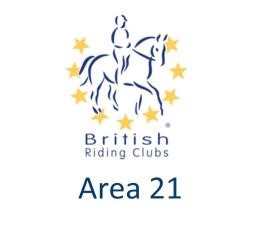 NATIONAL DRESSAGE QUALIFIER to be held at CARMARTHENSHIRE SHOW GROUND,CARMARTHEN SA33 5DR on SATURDAY 25th May 2024Start time 8.30am 	 	Juniors and Seniors ride on the same day Classes: Senior & Junior Individual Dressage Intro C (2016) Classes: Senior Prelim Teams & Individual Dressage Prelim 7 (2002) Prelim 13 (2006) Prelim 14 (2006) Prelim 18 (2002) Classes: Senior Open Teams & Individual Dressage Novice 24 (2010) Novice 30 (2006) Novice 23 (2014) Elementary 43 (2006) Classes: Senior Pick a test Individual Dressage M61 (2002) AM92 (2011) Classes: Senior Riding test Teams & Individual Dressage Prelim 12 (2005) Novice 27(2007)  Classes: Senior & Junior Pairs Dressage BRC PAIRS 5 (2014) Classes: Junior Teams & Individual Dressage Prelim 7 (2002) Prelim 13 (2006) Prelim 18 (2002) Novice 24 (2010) Classes: Junior Individual Dressage Elementary 43 (2006) Classes: Junior Riding Test Teams & Individual Dressage Prelim 12 (2005) Area Entry Fee £60 per team - £15.00 per individual Payment to:Cheques made payable to Cwmaman riding club.BACS payment to Cwmaman Riding club 30-95-46 03950875Entries to:   Fiona.herbert72@gmail.com Mrs Fiona Herbert 59 Andrew street  Llanelli  Carmarthenshire  SA153YW  Area Entries by Friday 10th May 2024Please note that Preliminary entries on the official forms must be at BRC HQ, Stoneleigh by Friday 3rd May. Only full members who have been declared to BRC HQ by this date are eligible to compete. Times available: MONDAY 20th May 2024 from: Area 21 website www.brcarea21.org.uk & FB. Cwmaman Riding Club FB ON THE DAY: Team Managers will be required to declare their team on arrival and no later than 30 minutes before the start of the class using the official Declaration Forms supplied by BRC HQ. Each horse will have their flu vaccination certificate and passport checked on the day.  Any horse with a certificate found to be incorrect may be allowed to enter HC at the discretion of the Official Steward but this counts as disqualification, so they may not be be replaced in their team either at the qualifier or at the finals should the team qualify. Hat and tack inspection will be in hand British Riding Clubs 2024 rules apply to all official classes. Save for death or personal injury caused by the negligence of the organisers or anyone for whom they are in law responsible, neither the organisers of the events to which these rules apply, nor the British Horse Society, nor any  agent, employee or representative of these bodies accepts any liability for any  accident, loss, damage, injury or illness to horses, owners, riders, spectators, land, vehicles and their contents and accessories or any  other person or property whatsoever, whether caused by their negligence, breach of contract or in any  other way whatsoever.  The organisers have taken reasonable preautions to ensure the health and safety of everyone present.  For these measures to be effective everyone must take all reasonable precautions to avoid and prevent accidents occurring and must obey the instructions of the organisers and their official stewards. Correct riding dress must be worn in the ring.   	• 	ALL mounted persons must wear a riding hat with harness fastened at all times. Please ensure you have the correct hat as you will face elimination for non- compliance. Any objection must be made in writing within 30 minutes of the incident accompanied by a £10 deposit which will be forfeited if the objection is not substantiated. Horses can easily be frightened and can be dangerous.  Members of the public are requested to use pedestrian walkways where provided and to keep clear of horse areas and horse lanes and to avoid behaviour which may alarm horses.  Dogs must be kept under control at all times. “Senior” includes all competitors aged 18 or over on 1st January 2023. “Junior” includes all competitors aged 17 or under on 1st January 2023 The judge’s decision is final. Riders must obey stewards and other officials. As a rule of entrance, each Area 21 Riding Club who wishes to enter an Area Qualifier team/Individudas must supply the name and contact number of one person per team/ individuals willing to help on the day. Please send this information together with Area Entries: Name of Club………………………………………………………………………………….. Name of Chef……………………………...................Telephone………………………….. No. of Teams…………………………………………..No of Individuals…………………. Name of helper………………………………………. Telephone…………………………. Name of helper………………………………………. Telephone…………………………. Name of helper………………………………………. Telephone ………………………… 